УЧЕБНО-МЕТОДИЧЕСКИЙ ПЛАН ЗАНЯТИЙ ЗА ПЕРИОД 12.05-16.05.2020 г. Уважаемые обучающиеся!Предлагаем вам опорный тематический план заданий по вашей дополнительной общеобразовательной общеразвивающей программе на период с 12.05 по 16.05.2020 г., представленный в таблице. Для получения заданий и методических материалов к ним необходимо перейти по ссылке https://vk.com/moltal, найти свою группу и следовать указаниям, прописанным в ней. Наименование ДООПВторник12.05.Среда13.05.Четверг14.05.Пятница15.05.Суббота 16.05.ПРОБЛЕМЫ СОВРЕМЕННОЙ ФИЗИКИ (15-17 лет)Гр.3Тема: Постоянный ток
1. Закон Ома для участка цепи. Вольт-амперная характеристика.
2. Работа и мощность тока.
3. Закон Джоуля-Ленца.
Решите задачи и ответы присылайте в сообщении группыГр.2Тема: Постоянный ток
1. Закон Ома для участка цепи. Вольт-амперная характеристика.
2. Работа и мощность тока.
3. Закон Джоуля-Ленца.
Решите задачи и ответы присылайте в сообщении группыПРОБЛЕМЫ СОВРЕМЕННОЙ ФИЗИКИ (16-18 лет)Гр.3Выйти на сайт ФИПИ. Решить задачиГр.1Задачи по теме «Электромагнитная индукция»Гр.2Задачи по теме «Электромагнитная индукция»ПРОБЛЕМЫ СОВРЕМЕННОЙ МАТЕМАТИКИ (15-17 лет)(14.00)Математическое ожидание. Закон больших чисел.Гр.3Вычисления и преобразования Часть 1. ФИПИ (www.fipi.ru) + Другие источники (*)(выполнить 8 заданий и сдать до 20 мая)Гр.1Сборник задач по битвам(15.30)Презентация по решению задачПРОБЛЕМЫ СОВРЕМЕННОЙ МАТЕМАТИКИ (16-18 лет)Гр.3Задачник (ЕГЭ 2020) Вычисления и преобразования Часть 1. ФИПИ (www.fipi.ru) + Другие источники (*) (Выполнить 9 заданий)Гр.1,2Задачи на военную темуГр.4  (14.30)Задачник (ЕГЭ 2020) Вычисления и преобразования Часть 1. ФИПИ (www.fipi.ru) + Другие источники (*) (Выполнить 9 заданий)СЛОВО КАК ПРЕДМЕТ ЯЗЫКОЗНАНИЯ (15-17 лет)Продолжим отрабатывать знаки препинания в задании 21 и группы лексических слов по употреблению (задание 24). именно на эти правила и составлена работа.
Ниже ссылка:
https://rus-ege.sdamgia.ru/test?id=17995622Продолжим отрабатывать знаки препинания в задании 21 и группы лексических слов по употреблению (задание 24). именно на эти правила и составлена работа.
Ниже ссылка:
https://rus-ege.sdamgia.ru/test?id=17995622РУССКОЕ СЛОВО (16-18 лет)Продолжим отрабатывать знаки препинания в задании 21 и группы лексических слов по употреблению (задание 24). именно на эти правила и составлена работа.
Ниже ссылка:
https://rus-ege.sdamgia.ru/test?id=17995622СЛОВО КАК ПРЕДМЕТ ЯЗЫКОЗНАНИЯ (16-18 лет)Продолжим отрабатывать знаки препинания в задании 21 и группы лексических слов по употреблению (задание 24). именно на эти правила и составлена работа.
Ниже ссылка:
https://rus-ege.sdamgia.ru/test?id=1799562214.00Приемы лингвостилистического анализа теста. Пример лингвостилистического анализа прозаического текста (рассказ К.Г. Паустовского «Колотый сахар») Пример лингвостилистического анализа стихотворного текста (стихотворение А.С. Пушкина «Пора, мой друг, пора!..»)ЗАКОНЫ РАЗВИТИЯ ОБЩЕСТВА (11 класс)Гр.1Продолжаем готовиться к ГИА.Образовательный портал «РЕШУ ЕГЭ» (https://soc-ege.sdamgia.ru)Задание по диаграммам без ответов.Гр.2Продолжаем готовиться к ГИА. Образовательный портал «РЕШУ ЕГЭ» (https://soc-ege.sdamgia.ru)Задание по диаграммам без ответов.ЗАКОНЫ РАЗВИТИЯ СОЦИУМА (10 класс)Задание к 9 Мая Ознакомьтесь с инфографикой и запишите порядковые номера верных утверждений из предложенных.Презентация в помощь в написании эссе. Спасибо тем, кто принял участие в интеллектуальной игре "Победа"!ЗАКОНЫ РАЗВИТИЯ СОЦИУМА (11 класс)Презентация в помощь в написании эссе. Спасибо тем, кто принял участие в интеллектуальной игре "Победа"!БИОГРАФИЯ ЧЕЛОВЕЧЕСТВА (10 класс)Продолжаем изучение периода правления Александра Второго. Сегодня повторяем общественное движения и внешнюю политику при Александре Втором. Ссылки для просмотра роликов: https://www.youtube.com/watch?v=LGIHkkMZ7FY&featu..
https://www.youtube.com/watch?time_continue=2&v=8.. Продолжаем изучение периода правления Александра Второго. Сегодня повторяем его период правления в формате выполнения заданий 23-24.БИОГРАФИЯ ЧЕЛОВЕЧЕСТВА (11 класс)Вариант к экзамену. Сборник заданий с досрочного ЕГЭ 2019 по истории (24 задания)ПРОБЛЕМЫ СОВРЕМЕННОЙ ХИМИИ (15-17 лет)Ответы к предыдущему заданию. (Критерии оценивания заданий с развёрнутым ответом)ПРОБЛЕМЫ СОВРЕМЕННОЙ БИОЛОГИИ (15-17 лет)Задания по типу ЕГЭ биология  (23 задания) выполнить до 20 мая и прислать в сообщении группы.ПРОБЛЕМЫ СОВРЕМЕННОЙ БИОЛОГИИ (16-18 лет)Презентация. Подготовка к ЕГЭ Вирусы. Бактерии. Простейшие. Грибы. Лишайники.ФИЗИКА В МОЕЙ ЖИЗНИТема «Глаз, его строение. Дефекты зрения и их коррекция»ЗАКОНЫ РАЗВИТИЯ ОБЩЕСТВА (8 класс)Задание по теме: "Социальная структура общества" https://videouroki.net/tests/458625405/Задание по теме: "Социальная структура общества" https://videouroki.net/tests/458625405/ШКОЛА ЮНОГО ЖУРНАЛИСТАЗадание: написать сочинение в любом жанре. Требования: все слова должны начинаться на первую букву вашего имени Слов не меньше 50Задание: написать сочинение в любом жанре. Требования: все слова должны начинаться на первую букву вашего имени Слов не меньше 50ПРОЕКТНАЯ ДЕЯТЕЛЬНОСТЬ В ОБЛАСТИ КРАЕВЕДЕНИЯТеория: как справиться с волнением во время выступления.Практика: работа над ошибками в проверенных презентацияхШКОЛА ОРГАНИЗАТОРОВ ДОСУГАТема разговора об организаторских способностях.Игротека@skm_you#РДШрекомендует: подборка интересных проектов наших друзей.Видеоролик Потрясающая и неизвестная история Блокады Ленинграда. Военный Дневник Тани ВассоевичВидеоролик Саша Курневская - На безымянной высотеВидеоролик Ксения Гожа - Дети войныСегодня в проекте #ДомаСПользой спектакль, который можно и нужно посмотреть самым маленьким театралам. Мы смотрим знаменитые "Денискины рассказы" Виктора Драгунского в версии Российского Академического Молодежного Театра.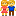 Акция «Красная гвоздика», которую мы поддерживаем каждый год, вновь стартовала по всей России. Конечно, меры по самоизоляции еще не сняты до конца, и мы не можем выйти на улицы для распространения значка, но вы можете приобрести «Электронную Красную гвоздику» прямо сейчас, перейдя по ссылке https://pamyatpokoleniy.ru/certif/?utm_source=volonte..ПСИХОЛОГИЯВидеоролики https://www.youtube.com/watch?v=qCyLjRTW2Z8
https://www.youtube.com/watch?v=Wyhw4YAAVbMИзо-студия “Творческая мастерская”Теория: возвращаем к жизни засохшие краски.Практика: мастер-класс по рисованию на выбор (стрекозы или летнее поле) Курс подготовки к ЕГЭ по обществознаниюПрактика: проверка решения заданий по теме «Право»Курс подготовки к ЕГЭ по физикеРешение вариантов №6,7 из пособия Курс подготовки к ЕГЭ по биологии Практика: выполнение примеров экзаменационных заданий